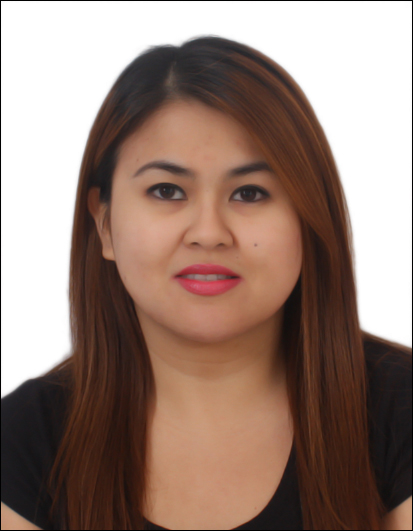 ChristinaChristina.328779@2freemail.com  Objective:To further enhance my career by accepting new challenges wherein I can utilize my knowledge and skills gained through previous experiences.EMPLOYMENT HISTORYPatient Finance OPD AssistantSheikh Khalifa Specialty Hospital, Ras Al-Khaimah,UAEJanuary 18, 2015 up to Present  Registering the Patient and verifying their Insurance CoverageCollecting the Information required to create a claimReviewing and appealing unpaid and denied claimsHandling collections on unpaid accountsManaging the facility’s accounts receivable reportsAnswering Patients Billing questions  Arranging Patients appointment with the Doctor Marketing ExecutiveMaster Top Furniture Factory, Dubai, UAEOctober 08, 2012–November 20,2014Reporting to CEOAttending clients inquiry and making quotationsCommunicating and managing customer relationshipMaintaining and updating customers databaseOrganizing and attending events ( conferences , seminars and exhibition )Supporting sales staff by providing sales data , relaying customer service request Plan meeting and trade shows by identifying assembling and coordinating requirementsEstablishing contracts , developing schedule and assignments, coordinating mailing list  Sales ExecutiveCitibank   Al Wasl Branch- Dubai, UAEJanuary 18, 2010 – Sep 28, 2012Initiated promotion of bank products utilizing various marketing & advertising methods.Assist customers request for applying loan. LOP & CSP.Assisting customers in card activation & supplementary card request.Verifying customer identity to ensure he/she is the card holder.Raising request for customer's monthly statement through e-mail or paper statement.Preparing daily MIS.Informing customers for credit shield plus program.Ensuring customer expectations are met by maintaining NPS on high score.Maintain complete knowledge services and hours of operation.Maintain high standards of care and discretion when dealing with confidential or sensitive informationDid various other duties as assigned. (Authorization Department)Calling customers for invalid pin and decline transaction.Updating the system for confirming the transaction if it's genuine or not. Using AFEWS system.Investigate all customers transaction which is suspicious.Blocking cards if customer is not aware of the transaction.EnsuringAFEWS system is being monitored all the time for any declined & invalid transactions.Sending daily & monthly MIS, reports & customer's feed back to the assigned managers.Admin cum Personal AssistantInpress Advertising LLC –Dubai UAESept 23, 2008 -December 20, 2009Act as personal assistant  for the Managing Director Act as travel coordinator  for Managing Director and family Coordinate with P.R.O.  for company visit  visa application, employment visa application , labor card renewal and labor cancellation  procedures.Prepares employment offer contract.Responsible & coordinate with the insurance agency   for staff medical claims and health card application.Keep records and reminder for company cars and vehicles registration card, insurance matters& vehicle maintenance.Hotel inquiries, bookings and reservation for the guests and client events.Assists  telephone  administration, reception & documentationArrange courier & monitor shipments.Receptionist ChalhoubGroup, Jebel Ali FZE, UAE		March, 2006 - September 2007Dealing with a very busy switchboard answering calls up to standards.Taking appropriate action regarding complaints.Segregating mails for the employees & distribute it to each department.Welcomes guests by greeting them, answering questions, responding to requests.Arranging schedules for the drivers for their daily deliveries of documents to customers & company branches.Coordinating with the Admin for monthly activities of the company.Maintaining records of incoming and outgoing couriers.Making booking for the outgoing couriers to be send to the customers in different countries.PROFESSIONAL PROFILE AND SKILLSHighly organized and dedicated, with a positive attitudeCommitted to providing excellent customer serviceDeveloped team building skills by constantly working in groups with other people of    different background.Excellent interpersonal skills, telephone and office etiquetteAble to handle multiple assignments under pressure.Proficient in Windows operating system, MS-Word, Excel, PowerPointAbility to achieve immediate and long-term goals and meet operational deadlines.Meeting sales targets on time.EDUCATION: Degree Obtained:  	System Technology Institute (STI), Ormoc City, PhilippinesCourse	:	 Diploma Information Technology									Graduated: March – 2003Training   :       	 8th National Information Technology Convention (STI), Client Excellence Training (Citibank) Second Course:         Certified Philippines TESDA Occupational 	      Qualification Standards (PTOQCS) Caregiver		Graduated: March – 1998LANGUAGES:Fluent in English,  Tagalog&Bisaya.REFERENCES :Will be furnished upon request